Департамент образования мэрии г. Ярославля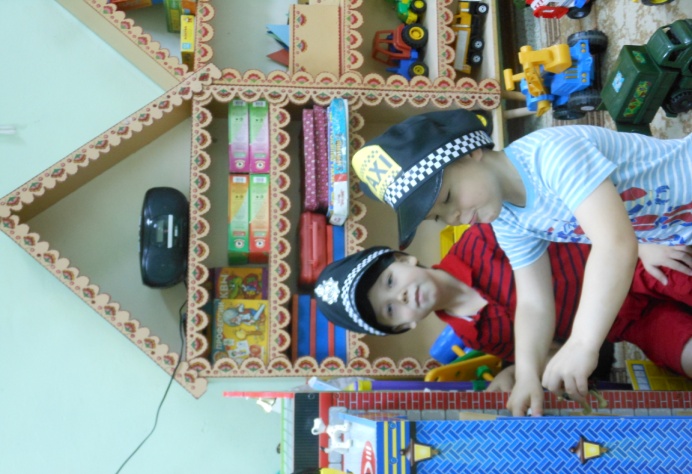 Сетевое взаимодействие МДОУ «Детский сад № 6, 61, 69, 149» Оснащение и руководство сюжетно-ролевой игройВозраст детей 6-7 лет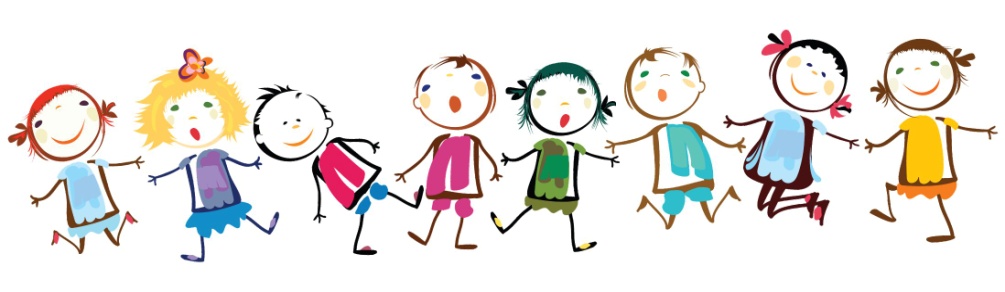 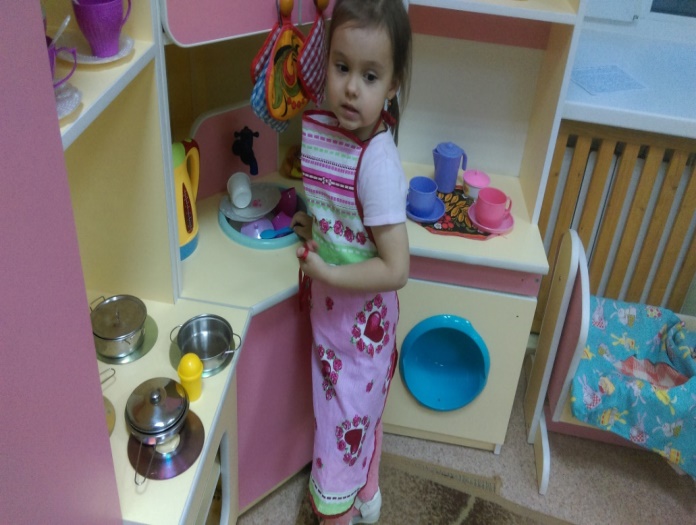 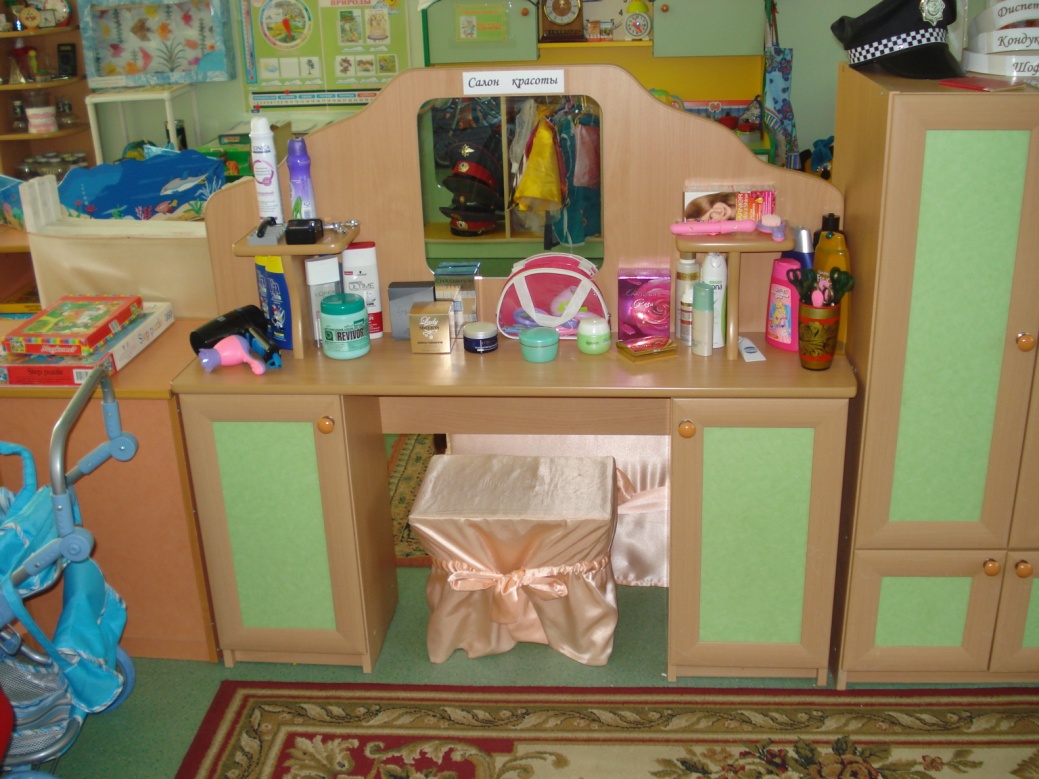 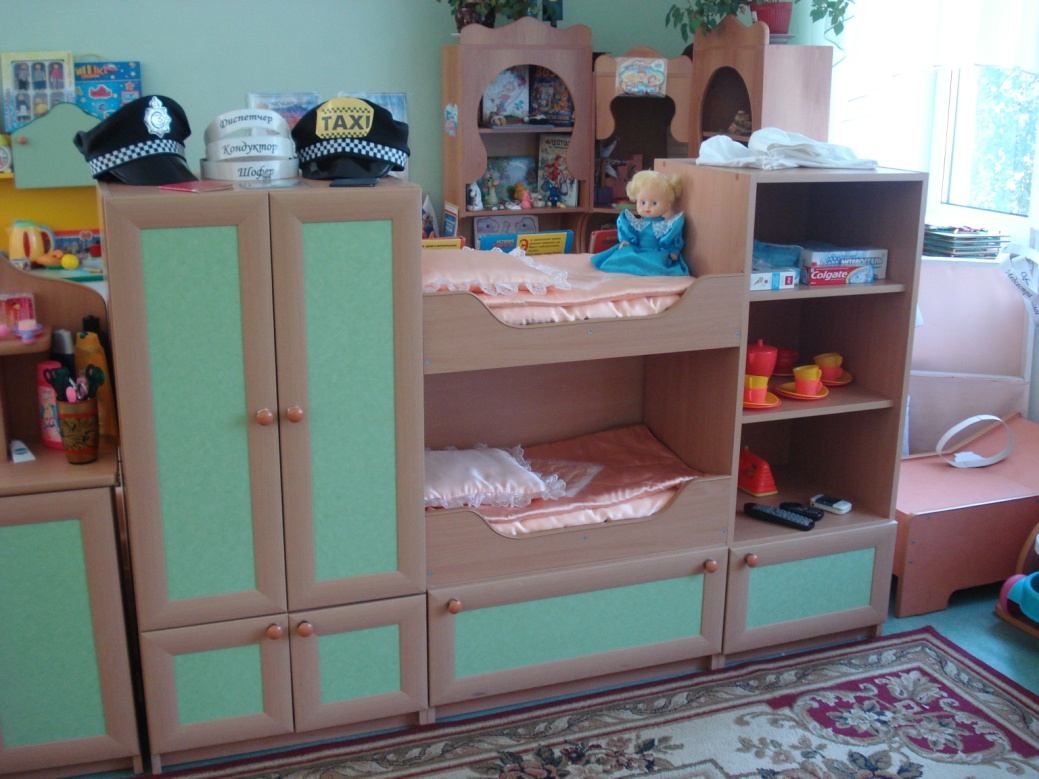 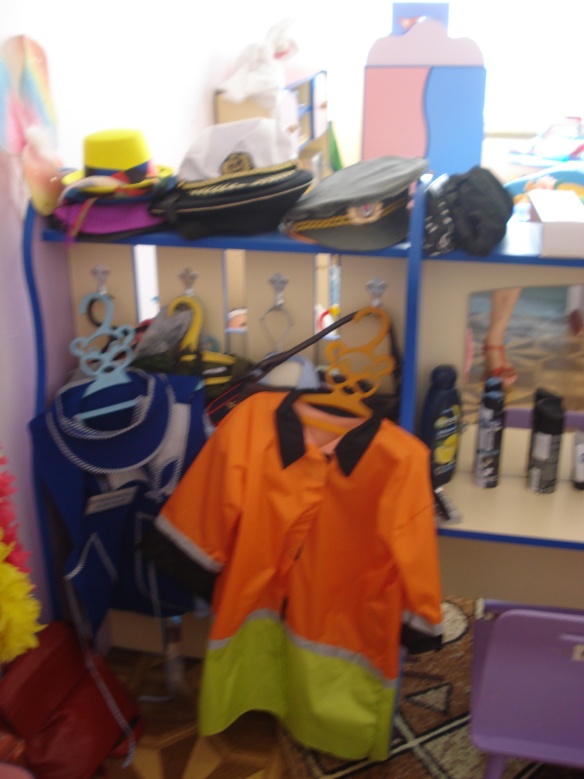 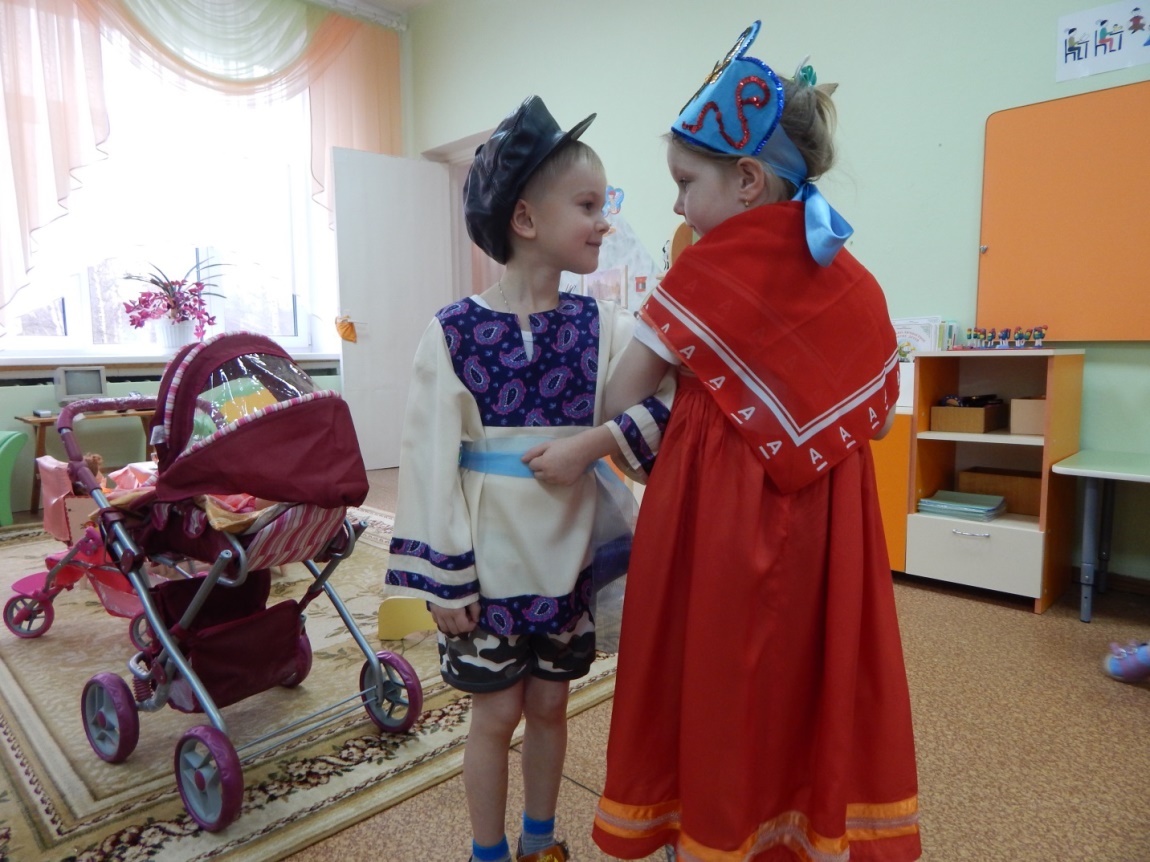 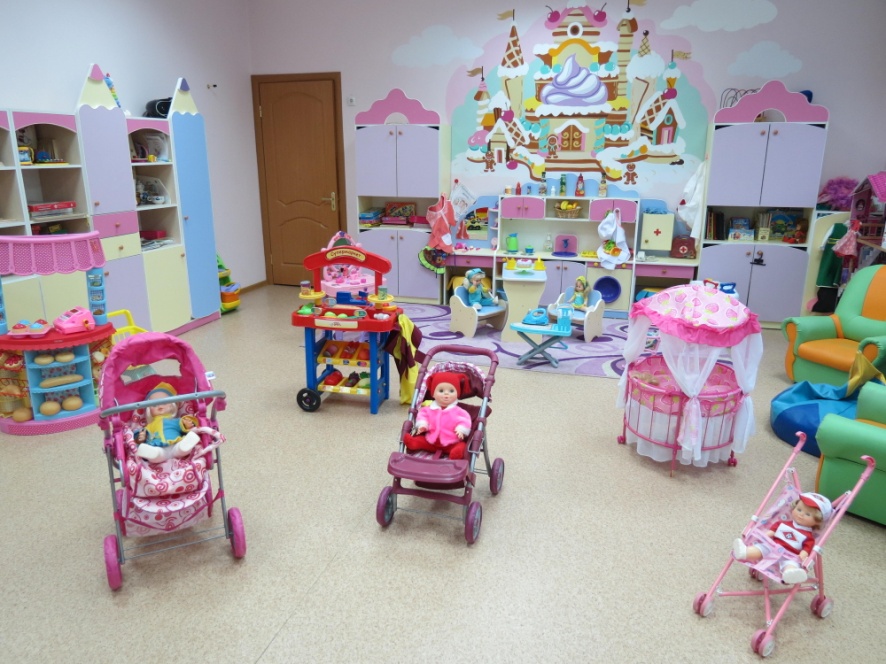 Источник: Алямовская В.Г., Петрова С.Н. Игровая среда развития в группах детского сада в контексте ФГОС дошкольного образования. Практическое пособие для воспитателей.- 
М.: Центр дополнительного образования "Восхождение", 2014 - 68с.Название игрыОснащениеСемьяОборудуется несколько кукольных домиков.ПарикмахерскаяОборудуется как «Салон красоты»ПароходАтрибутика усложняется, и игра должна развиваться, как игра «Порт».Из больших картонных коробок может легко собираться в модель подводной лодки и др.Гараж К основной атрибутике добавляется складная (из секторов) площадка с разметкой дорог, тротуаров, переходов и др.Изготавливаются модели дорожных знаков, светофоров, мостов.Модернизируются бензозаправка, станции техобслуживания и др., которым должно быть отведено место на этой площадке.МагазинОформляется как супермаркет или выделяется несколько специализированных магазинов.БольницаДополняется атрибутикой к игре «Скорая помощь» (нагрудные изображения фасада машины, игрушечные машины «Скорая помощь», чемоданчик врача, носилки для куклы).АэропортСоздаются условия для зонирования «Зала регистрации», «Зоны досмотра», «Зоны ожидания». Создается интегрированное игровое поле, включающее с/р игры: «»Магазин», «Почта», «Видеосалон», «Кафе» и др.СтройкаОсновное содержательное наполнение – различные модули (в том числе и изготовленные детьми), мелкий конструктор и конструктор «Лего»,  конструкторские технические наборы. частью оборудования игры является мастерская, в которой дети могут изготавливать недостающие детали и элементы украшения построек.ТеатрУ каждого ребенка (или пары детей) должен быть свой театр, позволяющий ребенку быть декоратором, сценаристом, режиссером, актером и др.Школа Оформляется как двухэтажный дом (без стен), на колесах, разделенный на четыре секций. в результате получается 8 ячеек: раздевалка, столовая, физкультурный зал, 4 класса, кабинет директора, учительская (одна ячейка разделяется пополам).Соответственно из различного подручного материала изготавливается оборудование (парты, доски и персонажи).Кроме того должна быть настоящая парта, небольшая доска, костюм школьника и школьницы, световая указка, колокольчик, портфель со школьными принадлежностями.Ожидаемые результаты игровых действийОсновные приемыруководстваВоспроизводить социальные роли членов семьи и профессиональные отношения взрослых в играх общественной тематики.Выполнять взятую на себя роль в соответствии с сюжетом игры.Творчески обустраивать игру, используя все содержание игровой среды.Изготавливать недостающие атрибуты, используя в том числе предметы-заместители.Бес конфликтов распределять роли (например, жеребьевкой).Согласовывать свои игровые действия с действиями товарищей.Самостоятельно подбирать и развивать сюжеты театрализованных игр.Сочинять сценарии по собственному сюжету или мотивам литературных произведений.Владеть всеми видами театра (кукольный, баночный и др.).Изготовить свой собственный театр.Закреплять игровые правила, освоенные в предыдущих возрастных группах.Усложнять игровые правила, делая акцент на развитие цивилизованных межличностных отношений и взаимодействия.Обогащать замыслы детей, демонстрируя им свой опыт, а также расширяя их кругозор и жизненный опыт.Создавать все необходимые условия для обустройства игровой деятельности детей и самостоятельного изготовления недостающей атрибутики.Предварять возможные конфликтные ситуации, постоянно напоминая игровые правилаи устанавливая временные и другие нормативы для игровой деятельности.Поощрять умение детей договариваться.Показывать, что в жизни и игре нет второстепенных ролей.Пояснять сущность профессиональных взаимоотношений взрослых.Принимать участие в игре детей и по их приглашению качественно исполнять данную ими роль, существенно обогащая  сюжет игры.Изготовить образец собственного театра.Привлечь родителей для изготовления собственного театра для своего ребенка (при активном его участии).Посетить с детьми школу, посмотреть и сфотографировать классы и другие помещения, посмотреть фрагмент урока.Познакомить со школьными правилами.Обсудить увиденное с детьми и внести первые атрибуты для развертывания сюжетно-ролевой игры «Школа».Воспроизводить социальные роли членов семьи и профессиональные отношения взрослых в играх общественной тематики.Выполнять взятую на себя роль в соответствии с сюжетом игры.Творчески обустраивать игру, используя все содержание игровой среды.Изготавливать недостающие атрибуты, используя в том числе предметы-заместители.Бес конфликтов распределять роли (например, жеребьевкой).Согласовывать свои игровые действия с действиями товарищей.Самостоятельно подбирать и развивать сюжеты театрализованных игр.Сочинять сценарии по собственному сюжету или мотивам литературных произведений.Владеть всеми видами театра (кукольный, баночный и др.).Изготовить свой собственный театр.Закреплять игровые правила, освоенные в предыдущих возрастных группах.Усложнять игровые правила, делая акцент на развитие цивилизованных межличностных отношений и взаимодействия.Обогащать замыслы детей, демонстрируя им свой опыт, а также расширяя их кругозор и жизненный опыт.Создавать все необходимые условия для обустройства игровой деятельности детей и самостоятельного изготовления недостающей атрибутики.Предварять возможные конфликтные ситуации, постоянно напоминая игровые правилаи устанавливая временные и другие нормативы для игровой деятельности.Поощрять умение детей договариваться.Показывать, что в жизни и игре нет второстепенных ролей.Пояснять сущность профессиональных взаимоотношений взрослых.Принимать участие в игре детей и по их приглашению качественно исполнять данную ими роль, существенно обогащая  сюжет игры.Изготовить образец собственного театра.Привлечь родителей для изготовления собственного театра для своего ребенка (при активном его участии).Посетить с детьми школу, посмотреть и сфотографировать классы и другие помещения, посмотреть фрагмент урока.Познакомить со школьными правилами.Обсудить увиденное с детьми и внести первые атрибуты для развертывания сюжетно-ролевой игры «Школа».Воспроизводить социальные роли членов семьи и профессиональные отношения взрослых в играх общественной тематики.Выполнять взятую на себя роль в соответствии с сюжетом игры.Творчески обустраивать игру, используя все содержание игровой среды.Изготавливать недостающие атрибуты, используя в том числе предметы-заместители.Бес конфликтов распределять роли (например, жеребьевкой).Согласовывать свои игровые действия с действиями товарищей.Самостоятельно подбирать и развивать сюжеты театрализованных игр.Сочинять сценарии по собственному сюжету или мотивам литературных произведений.Владеть всеми видами театра (кукольный, баночный и др.).Изготовить свой собственный театр.Закреплять игровые правила, освоенные в предыдущих возрастных группах.Усложнять игровые правила, делая акцент на развитие цивилизованных межличностных отношений и взаимодействия.Обогащать замыслы детей, демонстрируя им свой опыт, а также расширяя их кругозор и жизненный опыт.Создавать все необходимые условия для обустройства игровой деятельности детей и самостоятельного изготовления недостающей атрибутики.Предварять возможные конфликтные ситуации, постоянно напоминая игровые правилаи устанавливая временные и другие нормативы для игровой деятельности.Поощрять умение детей договариваться.Показывать, что в жизни и игре нет второстепенных ролей.Пояснять сущность профессиональных взаимоотношений взрослых.Принимать участие в игре детей и по их приглашению качественно исполнять данную ими роль, существенно обогащая  сюжет игры.Изготовить образец собственного театра.Привлечь родителей для изготовления собственного театра для своего ребенка (при активном его участии).Посетить с детьми школу, посмотреть и сфотографировать классы и другие помещения, посмотреть фрагмент урока.Познакомить со школьными правилами.Обсудить увиденное с детьми и внести первые атрибуты для развертывания сюжетно-ролевой игры «Школа».Воспроизводить социальные роли членов семьи и профессиональные отношения взрослых в играх общественной тематики.Выполнять взятую на себя роль в соответствии с сюжетом игры.Творчески обустраивать игру, используя все содержание игровой среды.Изготавливать недостающие атрибуты, используя в том числе предметы-заместители.Бес конфликтов распределять роли (например, жеребьевкой).Согласовывать свои игровые действия с действиями товарищей.Самостоятельно подбирать и развивать сюжеты театрализованных игр.Сочинять сценарии по собственному сюжету или мотивам литературных произведений.Владеть всеми видами театра (кукольный, баночный и др.).Изготовить свой собственный театр.Закреплять игровые правила, освоенные в предыдущих возрастных группах.Усложнять игровые правила, делая акцент на развитие цивилизованных межличностных отношений и взаимодействия.Обогащать замыслы детей, демонстрируя им свой опыт, а также расширяя их кругозор и жизненный опыт.Создавать все необходимые условия для обустройства игровой деятельности детей и самостоятельного изготовления недостающей атрибутики.Предварять возможные конфликтные ситуации, постоянно напоминая игровые правилаи устанавливая временные и другие нормативы для игровой деятельности.Поощрять умение детей договариваться.Показывать, что в жизни и игре нет второстепенных ролей.Пояснять сущность профессиональных взаимоотношений взрослых.Принимать участие в игре детей и по их приглашению качественно исполнять данную ими роль, существенно обогащая  сюжет игры.Изготовить образец собственного театра.Привлечь родителей для изготовления собственного театра для своего ребенка (при активном его участии).Посетить с детьми школу, посмотреть и сфотографировать классы и другие помещения, посмотреть фрагмент урока.Познакомить со школьными правилами.Обсудить увиденное с детьми и внести первые атрибуты для развертывания сюжетно-ролевой игры «Школа».Воспроизводить социальные роли членов семьи и профессиональные отношения взрослых в играх общественной тематики.Выполнять взятую на себя роль в соответствии с сюжетом игры.Творчески обустраивать игру, используя все содержание игровой среды.Изготавливать недостающие атрибуты, используя в том числе предметы-заместители.Бес конфликтов распределять роли (например, жеребьевкой).Согласовывать свои игровые действия с действиями товарищей.Самостоятельно подбирать и развивать сюжеты театрализованных игр.Сочинять сценарии по собственному сюжету или мотивам литературных произведений.Владеть всеми видами театра (кукольный, баночный и др.).Изготовить свой собственный театр.Закреплять игровые правила, освоенные в предыдущих возрастных группах.Усложнять игровые правила, делая акцент на развитие цивилизованных межличностных отношений и взаимодействия.Обогащать замыслы детей, демонстрируя им свой опыт, а также расширяя их кругозор и жизненный опыт.Создавать все необходимые условия для обустройства игровой деятельности детей и самостоятельного изготовления недостающей атрибутики.Предварять возможные конфликтные ситуации, постоянно напоминая игровые правилаи устанавливая временные и другие нормативы для игровой деятельности.Поощрять умение детей договариваться.Показывать, что в жизни и игре нет второстепенных ролей.Пояснять сущность профессиональных взаимоотношений взрослых.Принимать участие в игре детей и по их приглашению качественно исполнять данную ими роль, существенно обогащая  сюжет игры.Изготовить образец собственного театра.Привлечь родителей для изготовления собственного театра для своего ребенка (при активном его участии).Посетить с детьми школу, посмотреть и сфотографировать классы и другие помещения, посмотреть фрагмент урока.Познакомить со школьными правилами.Обсудить увиденное с детьми и внести первые атрибуты для развертывания сюжетно-ролевой игры «Школа».Воспроизводить социальные роли членов семьи и профессиональные отношения взрослых в играх общественной тематики.Выполнять взятую на себя роль в соответствии с сюжетом игры.Творчески обустраивать игру, используя все содержание игровой среды.Изготавливать недостающие атрибуты, используя в том числе предметы-заместители.Бес конфликтов распределять роли (например, жеребьевкой).Согласовывать свои игровые действия с действиями товарищей.Самостоятельно подбирать и развивать сюжеты театрализованных игр.Сочинять сценарии по собственному сюжету или мотивам литературных произведений.Владеть всеми видами театра (кукольный, баночный и др.).Изготовить свой собственный театр.Закреплять игровые правила, освоенные в предыдущих возрастных группах.Усложнять игровые правила, делая акцент на развитие цивилизованных межличностных отношений и взаимодействия.Обогащать замыслы детей, демонстрируя им свой опыт, а также расширяя их кругозор и жизненный опыт.Создавать все необходимые условия для обустройства игровой деятельности детей и самостоятельного изготовления недостающей атрибутики.Предварять возможные конфликтные ситуации, постоянно напоминая игровые правилаи устанавливая временные и другие нормативы для игровой деятельности.Поощрять умение детей договариваться.Показывать, что в жизни и игре нет второстепенных ролей.Пояснять сущность профессиональных взаимоотношений взрослых.Принимать участие в игре детей и по их приглашению качественно исполнять данную ими роль, существенно обогащая  сюжет игры.Изготовить образец собственного театра.Привлечь родителей для изготовления собственного театра для своего ребенка (при активном его участии).Посетить с детьми школу, посмотреть и сфотографировать классы и другие помещения, посмотреть фрагмент урока.Познакомить со школьными правилами.Обсудить увиденное с детьми и внести первые атрибуты для развертывания сюжетно-ролевой игры «Школа».